Leading University, Sylhet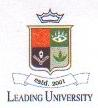 Department of Computer Science and Engineering(Proposed) Curriculum for Bachelor of Science in Computer Science &Engineering (CSE) for BTEB approved diploma holdersSummary of Courses(To be effective from Fall semester, 2018)List of CoursesList of Core CoursesList of Specialized Elective Courses(Any three courses and sessional (if any), to be taken)Prepared byAcademic CommitteeDepartment of Computer Science and EngineeringLeading UniversitySemester-wise Course DistributionFirst Semester (1stYear 1st Semester)Second Semester (1stYear 2nd Semester)Third Semester (1stYear 3rd Semester)Fourth Semester (2ndYear 1st Semester)Fifth Semester (2ndYear 2nd Semester)Sixth Semester (2ndYear 3rd Semester)Seventh Semester (3rdYear 1st Semester)Eighth Semester (3rdYear 2nd Semester)Ninth Semester (3rdYear 3rd Semester)Tenth Semester (4th Year 1st Semester)Types of CoursesNo. Of CoursesNo. of waived coursesCredit HoursEnglish Courses020006GED courses050209Basic Science Courses020007Mathematics Courses050015Inter-disciplinary Engineering Courses060215Program core courses210173Optional Courses030009Project / Thesis020006Total4605140Interdisciplinary Courses Interdisciplinary Courses Interdisciplinary Courses Interdisciplinary Courses Interdisciplinary Courses Interdisciplinary Courses Interdisciplinary Courses Interdisciplinary Courses Interdisciplinary Courses Interdisciplinary Courses Interdisciplinary Courses Interdisciplinary Courses Interdisciplinary Courses Course CodeCourse TitleCourse TitleCourse TitleCredit HoursCredit HoursCredit HoursContact Hours / WeekContact Hours / WeekContact Hours / WeekPrerequisite CoursesPrerequisite CoursesPrerequisite CoursesEnglish Courses (Two courses- 6 credit hours)English Courses (Two courses- 6 credit hours)English Courses (Two courses- 6 credit hours)English Courses (Two courses- 6 credit hours)English Courses (Two courses- 6 credit hours)English Courses (Two courses- 6 credit hours)English Courses (Two courses- 6 credit hours)English Courses (Two courses- 6 credit hours)English Courses (Two courses- 6 credit hours)English Courses (Two courses- 6 credit hours)English Courses (Two courses- 6 credit hours)English Courses (Two courses- 6 credit hours)English Courses (Two courses- 6 credit hours)ENG-1111English Reading and SpeakingEnglish Reading and SpeakingEnglish Reading and Speaking333333N/AN/AN/AENG-1311English Writing and ListeningEnglish Writing and ListeningEnglish Writing and Listening333333ENG-1111ENG-1111ENG-1111TotalTotalTotalTotal666666Basic Science Courses (Two courses- 7 credit hours)Basic Science Courses (Two courses- 7 credit hours)Basic Science Courses (Two courses- 7 credit hours)Basic Science Courses (Two courses- 7 credit hours)Basic Science Courses (Two courses- 7 credit hours)Basic Science Courses (Two courses- 7 credit hours)Basic Science Courses (Two courses- 7 credit hours)Basic Science Courses (Two courses- 7 credit hours)Basic Science Courses (Two courses- 7 credit hours)Basic Science Courses (Two courses- 7 credit hours)Basic Science Courses (Two courses- 7 credit hours)Basic Science Courses (Two courses- 7 credit hours)Basic Science Courses (Two courses- 7 credit hours)PHY-2211General PhysicsGeneral PhysicsGeneral Physics333333N/AN/AN/APHY-2212General Physics SessionalGeneral Physics SessionalGeneral Physics Sessional111222N/AN/AN/ACHE-2311ChemistryChemistryChemistry222222N/AN/AN/ACHE-2312Chemistry: SessionalChemistry: SessionalChemistry: Sessional111222N/AN/AN/ATotalTotalTotalTotal070707090909Mathematics Courses (5 courses-15 credit hours)Mathematics Courses (5 courses-15 credit hours)Mathematics Courses (5 courses-15 credit hours)Mathematics Courses (5 courses-15 credit hours)Mathematics Courses (5 courses-15 credit hours)Mathematics Courses (5 courses-15 credit hours)Mathematics Courses (5 courses-15 credit hours)Mathematics Courses (5 courses-15 credit hours)Mathematics Courses (5 courses-15 credit hours)Mathematics Courses (5 courses-15 credit hours)Mathematics Courses (5 courses-15 credit hours)Mathematics Courses (5 courses-15 credit hours)Mathematics Courses (5 courses-15 credit hours)MAT-1111MAT-1111MAT-1111Differential and Integral Calculus333333N/AN/AN/AMAT-1213MAT-1213MAT-1213Linear Algebra & Complex Analysis333333N/AN/AN/AMAT-1315MAT-1315MAT-1315Differential Equations and Fourier Analysis333333MAT-1111MAT-1111MAT-1111MAT-2111MAT-2111MAT-2111Co-Ordinate Geometry and Vector Analysis333333N/AN/AN/AMAT-2213MAT-2213MAT-2213Probability and Statistics333333N/AN/AN/ATotalTotalTotalTotal151515151515General Education Courses (Any three courses-09 credit hours)General Education Courses (Any three courses-09 credit hours)General Education Courses (Any three courses-09 credit hours)General Education Courses (Any three courses-09 credit hours)General Education Courses (Any three courses-09 credit hours)General Education Courses (Any three courses-09 credit hours)General Education Courses (Any three courses-09 credit hours)General Education Courses (Any three courses-09 credit hours)General Education Courses (Any three courses-09 credit hours)General Education Courses (Any three courses-09 credit hours)General Education Courses (Any three courses-09 credit hours)General Education Courses (Any three courses-09 credit hours)General Education Courses (Any three courses-09 credit hours)Course CodeCourse TitleCourse TitleCourse TitleCredit HoursCredit HoursCredit HoursContact Hours / WeekContact Hours / WeekContact Hours / WeekPrerequisite CoursesPrerequisite CoursesPrerequisite CoursesART-1111Bangladesh StudiesBangladesh StudiesBangladesh Studies333333N/AN/AN/AART-1215Public AdministrationPublic AdministrationPublic Administration333333N/AN/AN/AART-1217Political SciencePolitical SciencePolitical Science333333N/AN/AN/AART-1311Introduction to SociologyIntroduction to SociologyIntroduction to Sociology333333N/AN/AN/AECO-2211Principals of EconomicsPrincipals of EconomicsPrincipals of Economics3333333N/AN/AART- 2213Professional EthicsProfessional EthicsProfessional Ethics3333333N/AN/AACC-2111Principles of AccountingPrinciples of AccountingPrinciples of Accounting3333333N/AN/AMGT-2315Introduction to BusinessIntroduction to BusinessIntroduction to Business3333333N/AN/AMGT-3111Industrial ManagementIndustrial ManagementIndustrial Management3333333N/AN/AOther Engineering Discipline Courses (15 credit hours)Other Engineering Discipline Courses (15 credit hours)Other Engineering Discipline Courses (15 credit hours)Other Engineering Discipline Courses (15 credit hours)Other Engineering Discipline Courses (15 credit hours)Other Engineering Discipline Courses (15 credit hours)Other Engineering Discipline Courses (15 credit hours)Other Engineering Discipline Courses (15 credit hours)Other Engineering Discipline Courses (15 credit hours)Other Engineering Discipline Courses (15 credit hours)Other Engineering Discipline Courses (15 credit hours)Other Engineering Discipline Courses (15 credit hours)Course CodeCourse CodeCourse TitleCourse TitleCourse TitleCredit HoursContact Hours / WeekContact Hours / WeekPrerequisite CoursesPrerequisite CoursesPrerequisite CoursesPrerequisite CoursesEEE-1111EEE-1111Electrical Circuits IElectrical Circuits IElectrical Circuits I333N/AN/AN/AN/AEEE-1112EEE-1112Electrical Circuits I SessionalElectrical Circuits I SessionalElectrical Circuits I Sessional122N/AN/AN/AN/AEEE-1215EEE-1215ElectronicsElectronicsElectronics3333EEE-1111EEE-1111EEE-1111EEE-1111EEE-1216EEE-1216Electronics SessionalElectronics SessionalElectronics Sessional1222EEE-3211EEE-3211Microprocessor, Assembly Language and Computer InterfacingMicroprocessor, Assembly Language and Computer InterfacingMicroprocessor, Assembly Language and Computer Interfacing3333EEE-3212EEE-3212Microprocessor, Assembly Language and Computer Interfacing SessionalMicroprocessor, Assembly Language and Computer Interfacing SessionalMicroprocessor, Assembly Language and Computer Interfacing Sessional1222EEE-4127EEE-4127VLSI IVLSI IVLSI I2222EEE-4128EEE-4128VLSI I SessionalVLSI I SessionalVLSI I Sessional1222TotalTotalTotalTotalTotal15191919Course CodeCourse TitleCredit HoursContact Hours / WeekPrerequisite CoursesCSE-1213Computer Programming33N/ACSE-1214Computer Programming Sessional12N/ACSE-1215Discrete Mathematics33N/ACSE-1315Data Structures33CSE-1213CSE-1316Data Structures Sessional12CSE-1214CSE-2117Computer Algorithms and Complexity33CSE-1315CSE-2118Computer Algorithms and Complexity Sessional12CSE-1316CSE-2213Object Oriented Programming33CSE-1213CSE-2214Object Oriented Programming Sessional12CSE-1214CSE-2319Database Management System33N/ACSE-2320Database Management System Sessional12N/ACSE-2321Data Communication33N/ACSE-3111Numerical Methods33N/ACSE-3112Numerical Methods Sessional12N/ACSE-3115Computer Networks33N/ACSE-3116Computer Networks Sessional12N/ACSE-3117Computer Architecture and Design33N/ACSE-3211Operating System22N/ACSE-3212Operating System Sessional12N/ACSE-3213Digital Signal Processing33N/ACSE-3214Digital Signal Processing Sessional12N/ACSE-3227Theory of Computation33N/ACSE-3300Project-I24N/ACSE-3315Compiler Design and Construction33CSE-3227CSE-3316Compiler Design and Construction Sessional12N/ACSE-3317Java Programming33CSE-2213CSE-3318Java Programming Sessional12CSE-2214CSE-3319Software Engineering and Information System Design33N/ACSE-3320Software Engineering and Information System Design Sessional12N/ACSE-4111Management Information System33N/ACSE-4113Computer Graphics33CSE-1213CSE-4114Computer Graphics Sessional12CSE-1214CSE-4119Artificial Intelligence33N/ACSE-4211Web Technologies33CSE-2319CSE-4212Web Technologies Sessional12CSE-2320CSE-4801Project/Thesis48TotalTotal7997Course CodeCourse CodeCourse TitleCredit HoursContact Hours / WeekPrerequisite CoursesCSE-4213CSE-4213Optical Fiber Communication33CSE-3213CSE-4215CSE-4215Distributed Systems22CSE-4216CSE-4216Distributed Systems: Sessional12CSE-4217CSE-4217Open Source Tools & Techniques22CSE-4218CSE-4218Open Source Tools & Techniques: Sessional12CSE-4219CSE-4219Object Oriented Software Development Using UML22CSE-4220CSE-4220Object Oriented Software Development Using UML: Sessional12CSE-4221CSE-4221Simulation & Modeling 22CSE-4222CSE-4222Simulation & Modeling: Sessional12CSE-4223CSE-4223Neural Network & Fuzzy Logic33CSE-4225CSE-4225Advanced Algorithms33CSE-4227CSE-4227Graph Theory & Applications22CSE-4228CSE-4228Graph Theory & Applications: Sessional12CSE-4229CSE-4229Computer Aided Design & Manufacturing22CSE-4230CSE-4230Computer Aided Design & Manufacturing12CSE-4231CSE-4231Data Warehousing & Data Mining33CSE-4233CSE-4233Machine Learning22CSE-4234CSE-4234Machine Learning Sessional12CSE-4311Cellular Mobile & Satellite Communication Cellular Mobile & Satellite Communication 33CSE-4313Image Processing and Computer VisionImage Processing and Computer Vision22CSE-4314Image Processing and Computer Vision SessionalImage Processing and Computer Vision Sessional12CSE-4315Computer Security & CryptographyComputer Security & Cryptography33CSE-4317Human Computer InteractionHuman Computer Interaction33CSE-4319Advanced Operating SystemsAdvanced Operating Systems22CSE-4320Advanced Operating Systems: SessionalAdvanced Operating Systems: Sessional12CSE-4321Decision Support Systems Decision Support Systems 22CSE-4322Decision Support Systems: Sessional Decision Support Systems: Sessional 12CSE-4323Introduction to RoboticsIntroduction to Robotics22CSE-4324Introduction to Robotics: SessionalIntroduction to Robotics: Sessional12CSE-4325Multimedia Communications Multimedia Communications 33Course No.Course TitleCredit Hours Contact Hour/ WeekPrerequisite CoursesENG-1111English Reading and Speaking33N/AMAT-1111Differential and Integral Calculus33N/AEEE-1111Electrical Circuits I33N/AEEE-1112Electrical Circuits I Sessional12N/ACSE-1213Computer Programming33N/ACSE-1214Computer Programming: Laboratory12N/ATotalTotal1416Course No.Course TitleCredit Hours Contact Hour/ WeekPrerequisite CoursesMAT-1213Linear Algebra and Complex Analysis33N/ACSE-1215Discrete Mathematics33N/AEEE-1215Electronics33N/AEEE-1216Electronics Sessional12N/AENG-1311English Writing & Listening33N/AGEDGED -I33TotalTotal1617Course No.Course TitleCredit Hours Contact Hour/ WeekPrerequisite CoursesMAT-1315Differential Equations and Fourier Analysis33MAT-1111CSE-1315Data Structures 33CSE-1213CSE-1316Data Structures: Sessional12CSE-1214PHY-2211General Physics33N/APHY-2212General Physics Laboratory12N/ACSE-2213Object Oriented Programming33CSE-1213CSE-2214Object Oriented Programming: Sessional12CSE-1214TotalTotal1518Course No.Course TitleCredit Hours Contact Hour/ WeekPrerequisite CoursesMAT-2111Co-Ordinate Geometry and Vector Analysis 33N/ACSE-2117Computer Algorithms & Complexity33CSE-1315CSE-2118Computer Algorithms & Complexity Sessional12CSE-1316CHE-2311Chemistry22N/ACHE-2312Chemistry Sessional12N/ACSE-3111Numerical Methods33N/ACSE-3112Numerical Methods: Sessional12N/AGEDGED - II33TotalTotal1720Course No.Course TitleCredit Hours Contact Hour/ WeekPrerequisite CoursesMAT-2213Probability and Statistics33N/ACSE-2319Database Management System 33N/ACSE-2320Database Management System: Sessional 12N/ACSE-2321Data Communication33EEE-3211Microprocessor, Assembly Language & Computer Interfacing33N/AEEE-3212Microprocessor, Assembly Language & Computer Interfacing Laboratory12N/AGEDGED - III33N/ATotalTotal1720Course No.Course TitleCredit Hours Contact Hour/ WeekPrerequisite CoursesCSE-3115Computer Networks33N/ACSE-3116Computer Networks Laboratory 12N/ACSE-3117Computer Architecture & Design33N/ACSE-3211Operating System22N/ACSE-3212Operating System: Sessional12N/ACSE-3317Java Programming33CSE-2213CSE-3318Java Programming: Sessional12CSE-2214TotalTotal1416Course No.Course TitleCredit Hours Contact Hour/ WeekPrerequisite CoursesCSE-3227Theory of Computation33N/ACSE-3319Software Engineering and Information System Design33N/ACSE-3320Software Engineering and Information System Design Sessional12N/ACSE-4113Computer Graphics33CSE-1213CSE-4114Computer Graphics Sessional12CSE-1214CSE-3300Project – I24N/AEEE-4127VLSI I22EEE-4128VLSI I Sessional12TotalTotal1618Course No.Course TitleCredit Hours Contact Hour/ WeekPrerequisite CoursesCSE-3315Compiler Design & Construction33CSE-3227CSE-3316Compiler Design & Construction: Sessional12N/ACSE-4111Management Information System33N/ACSE-4119Artificial Intelligence33N/ACSE-4211Web Technologies33CSE-3219CSE-4212Web Technologies Sessional12CSE-3220TotalTotal1416Course No.Course TitleCredit Hours Contact Hour/ WeekPrerequisite CoursesElectiveElective I33ElectiveElective II33EEE-4801Project / Thesis 48TotalTotal1014Course No.Course TitleCredit Hours Contact Hour/ WeekPrerequisite CoursesCSE-3213Digital Signal Processing33CSE-3214Digital Signal Processing Sessional12ElectiveElective III33TotalTotal78